TRƯỜNG ĐẠI HỌC TÀI NGUYÊN VÀ MÔI TRƯỜNG TP. HỒ CHÍ MINHKHOA……………………………..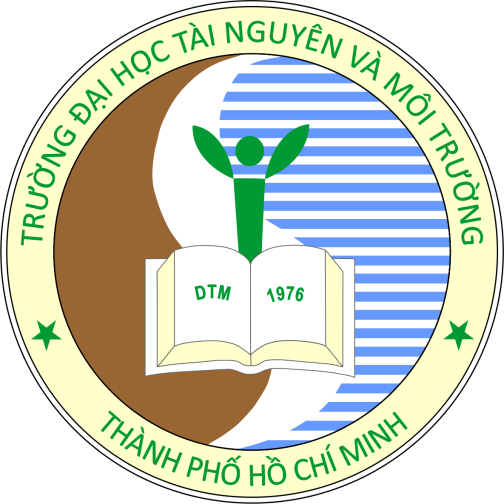 BÁO CÁO PHÂN TÍCH, ĐÁNH GIÁ KẾT QUẢ KHẢO SÁT 
CÁC BÊN LIÊN QUAN KHI XÂY DỰNG CHUẨN ĐẦU RA CHƯƠNG TRÌNH ĐÀO TẠO TRÌNH ĐỘ THẠC SĨNgành:……………………………………..Thành phố Hồ Chí Minh, tháng………năm…………TRƯỜNG ĐẠI HỌC TÀI NGUYÊN VÀ MÔI TRƯỜNG TP. HỒ CHÍ MINHKHOA……………………………..BÁO CÁO PHÂN TÍCH, ĐÁNH GIÁ KẾT QUẢ KHẢO SÁT 
CÁC BÊN LIÊN QUAN KHI XÂY DỰNG CHUẨN ĐẦU RA CHƯƠNG TRÌNH ĐÀO TẠO TRÌNH ĐỘ THẠC SĨ Ngành:……………………………………..Nhóm thực hiện báo cáoMỤC LỤCDanh mục các từ viết tắtDanh mục hình, biểu đồDanh mục bảngI. TÌNH HÌNH THỰC HIỆN- Thời gian khảo sát: Từ…..đến…….- Đối tượng khảo sát:……. người, bao gồm:+ Nhà tuyển dụng, doanh nghiệp: ……..người + Cựu học viên:………người+ Học viên:……….người+ Giảng viên, nhà khoa học:…….ngườiBảng 1: Thành phần đối tượng tham gia khảo sát- Nội dung khảo sát: Ý kiến đánh giá của các bên liên quan về những kiến thức, kỹ năng, năng lực tự chủ tự chịu trách nhiệm cần thiết và mức độ mong muốn với từng chuẩn đầu ra để xây dựng chương trình đào tạo trình độ thạc sĩ ngành……………………………….- Hình thức khảo sát:………………………………………………………………………II. KẾT QUẢ KHẢO SÁT2.1. Nhận xét chung………………………………………………………………………………………………………………………………………………………………………………………………………………………………………………………………………………………………………………………………………………………………………………………………………………2.2. Kết quả khảo sát của các bên liên quan về các chuẩn đầu ra 2.3. Nhận xét chung về kết quả khảo sát của các bên liên quan về các chuẩn đầu ra Biểu đồ so sánh kết quả khảo sát về các mức độ của các đối tượng………………………………………………………………………………………………………………………………………………………………………………………………………………………………………………………………………………………………………………………………………………………………………………………………………………2.5. Ý kiến góp ý của các của các đối tượng liên quan đã bổ sung và chỉnh sửa cho chuẩn đầu ra chương trình đào tạo trình độ thạc sĩÝ kiến về các kiến thức cần bổ sung: …………………………………………………………………………………………………………………………………………………………………………………………………………………………………………………………………………Ý kiến về các kỹ năng cần bổ sung:…………………………………………………………………………………………………………………………………………………………………………………………………………………………………………………………………………Ý kiến về các năng lực tự chủ và trách nhiệm cần bổ sung:…………………………………………………………………………………………………………………………………………………………………………………………………………………………………………………………………………III. KẾT LUẬN, KIẾN NGHỊ3.1. Kết luận………………………………………………………………………………………………………………………………………………………………………………………………………………………………………………………………………………………………………………………………………………………………………………………………………………………………………………………………3.2. Kiến nghị………………………………………………………………………………………………………………………………………………………………………………………………………………………………………………………………………………………………………………………………………………………………………………………………………………………………………………………………TÀI LIỆU ĐÍNH KÈMTrưởng KhoaNgười thực hiện chính(Ký và ghi rõ họ tên)(Ký và ghi rõ họ tên)STTHọ và tênĐơn vịSTTĐối tượngSố lượngPhần trăm1Nhà tuyển dụng, doanh nghiệp2Cựu học viên3Học viên4Giảng viên, nhà khoa họcTổng cộngTổng cộngNhà tuyển dụng, doanh nghiệpNhà tuyển dụng, doanh nghiệpNhà tuyển dụng, doanh nghiệpNhà tuyển dụng, doanh nghiệpNhà tuyển dụng, doanh nghiệpNhà tuyển dụng, doanh nghiệpNhà tuyển dụng, doanh nghiệpNhà tuyển dụng, doanh nghiệpNhà tuyển dụng, doanh nghiệpNhà tuyển dụng, doanh nghiệpCựu học viênCựu học viênCựu học viênCựu học viênCựu học viênCựu học viênCựu học viênCựu học viênCựu học viênCựu học viênHọc viênHọc viênHọc viênHọc viênHọc viênHọc viênHọc viênHọc viênHọc viênHọc viênGiảng viên, nhà khoa họcGiảng viên, nhà khoa họcGiảng viên, nhà khoa họcGiảng viên, nhà khoa họcGiảng viên, nhà khoa họcGiảng viên, nhà khoa họcGiảng viên, nhà khoa họcGiảng viên, nhà khoa họcGiảng viên, nhà khoa họcGiảng viên, nhà khoa họcGiảng viên, nhà khoa họcMức độ cần thiếtMức độ cần thiếtMức độ cần thiếtMức độ cần thiếtMức độ cần thiếtMức độ đạt đượcMức độ đạt đượcMức độ đạt đượcMức độ đạt đượcMức độ đạt đượcMức độ cần thiếtMức độ cần thiếtMức độ cần thiếtMức độ cần thiếtMức độ cần thiếtMức độ đạt đượcMức độ đạt đượcMức độ đạt đượcMức độ đạt đượcMức độ đạt đượcMức độ cần thiếtMức độ cần thiếtMức độ cần thiếtMức độ cần thiếtMức độ cần thiếtMức độ đạt đượcMức độ đạt đượcMức độ đạt đượcMức độ đạt đượcMức độ đạt đượcMức độ cần thiếtMức độ cần thiếtMức độ cần thiếtMức độ cần thiếtMức độ cần thiếtMức độ đạt đượcMức độ đạt đượcMức độ đạt đượcMức độ đạt đượcMức độ đạt đượcMức độ đạt được12345123451234512345123451234512345123455Kiến thứcKiến thứcKiến thứcKiến thứcKiến thứcKiến thứcKiến thứcKiến thứcKiến thứcKiến thứcKiến thứcKiến thứcKiến thứcKiến thứcKiến thứcKiến thứcKiến thứcKiến thứcKiến thứcKiến thứcKiến thứcKiến thứcKiến thứcKiến thứcKiến thứcKiến thứcKiến thứcKiến thứcKiến thứcKiến thứcKiến thứcKiến thứcKiến thứcKiến thứcKiến thứcKiến thứcKiến thứcKiến thứcKiến thứcKiến thứcKiến thứcKiến thứcELO…ELO…Kỹ năngKỹ năngKỹ năngKỹ năngKỹ năngKỹ năngKỹ năngKỹ năngKỹ năngKỹ năngKỹ năngKỹ năngKỹ năngKỹ năngKỹ năngKỹ năngKỹ năngKỹ năngKỹ năngKỹ năngKỹ năngKỹ năngKỹ năngKỹ năngKỹ năngKỹ năngKỹ năngKỹ năngKỹ năngKỹ năngKỹ năngKỹ năngKỹ năngKỹ năngKỹ năngKỹ năngKỹ năngKỹ năngKỹ năngKỹ năngKỹ năngKỹ năngELO…ELO…Năng lực tự chủ và trách nhiệmNăng lực tự chủ và trách nhiệmNăng lực tự chủ và trách nhiệmNăng lực tự chủ và trách nhiệmNăng lực tự chủ và trách nhiệmNăng lực tự chủ và trách nhiệmNăng lực tự chủ và trách nhiệmNăng lực tự chủ và trách nhiệmNăng lực tự chủ và trách nhiệmNăng lực tự chủ và trách nhiệmNăng lực tự chủ và trách nhiệmNăng lực tự chủ và trách nhiệmNăng lực tự chủ và trách nhiệmNăng lực tự chủ và trách nhiệmNăng lực tự chủ và trách nhiệmNăng lực tự chủ và trách nhiệmNăng lực tự chủ và trách nhiệmNăng lực tự chủ và trách nhiệmNăng lực tự chủ và trách nhiệmNăng lực tự chủ và trách nhiệmNăng lực tự chủ và trách nhiệmNăng lực tự chủ và trách nhiệmNăng lực tự chủ và trách nhiệmNăng lực tự chủ và trách nhiệmNăng lực tự chủ và trách nhiệmNăng lực tự chủ và trách nhiệmNăng lực tự chủ và trách nhiệmNăng lực tự chủ và trách nhiệmNăng lực tự chủ và trách nhiệmNăng lực tự chủ và trách nhiệmNăng lực tự chủ và trách nhiệmNăng lực tự chủ và trách nhiệmNăng lực tự chủ và trách nhiệmNăng lực tự chủ và trách nhiệmNăng lực tự chủ và trách nhiệmNăng lực tự chủ và trách nhiệmNăng lực tự chủ và trách nhiệmNăng lực tự chủ và trách nhiệmNăng lực tự chủ và trách nhiệmNăng lực tự chủ và trách nhiệmNăng lực tự chủ và trách nhiệmNăng lực tự chủ và trách nhiệmELO…ELO…